LICEO ELVIRA SANCHEZ DE GARCESPROFESOR JORGE LUIS PEREZ ORAMAS      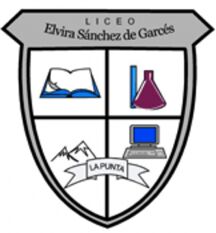 SEGUNDO AÑO MEDIO  / BIOLOGIA            AÑO 2021 PRIMER SEMESTREMail: jorge.luis.perez@liceoelvirasanchez.cl   +569 63521809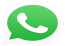 Nombre: ______________________________________________Prueba Semestral  (trabajo 5)                                                                   Calificación: 38 puntos.Objetivos:Identificar y explicar los procesos de división celular y las consecuencias del proceso descontrolado de esta actividad.I-Observa el siguiente esquema. Luego, a partir de este responde las preguntas planteadas.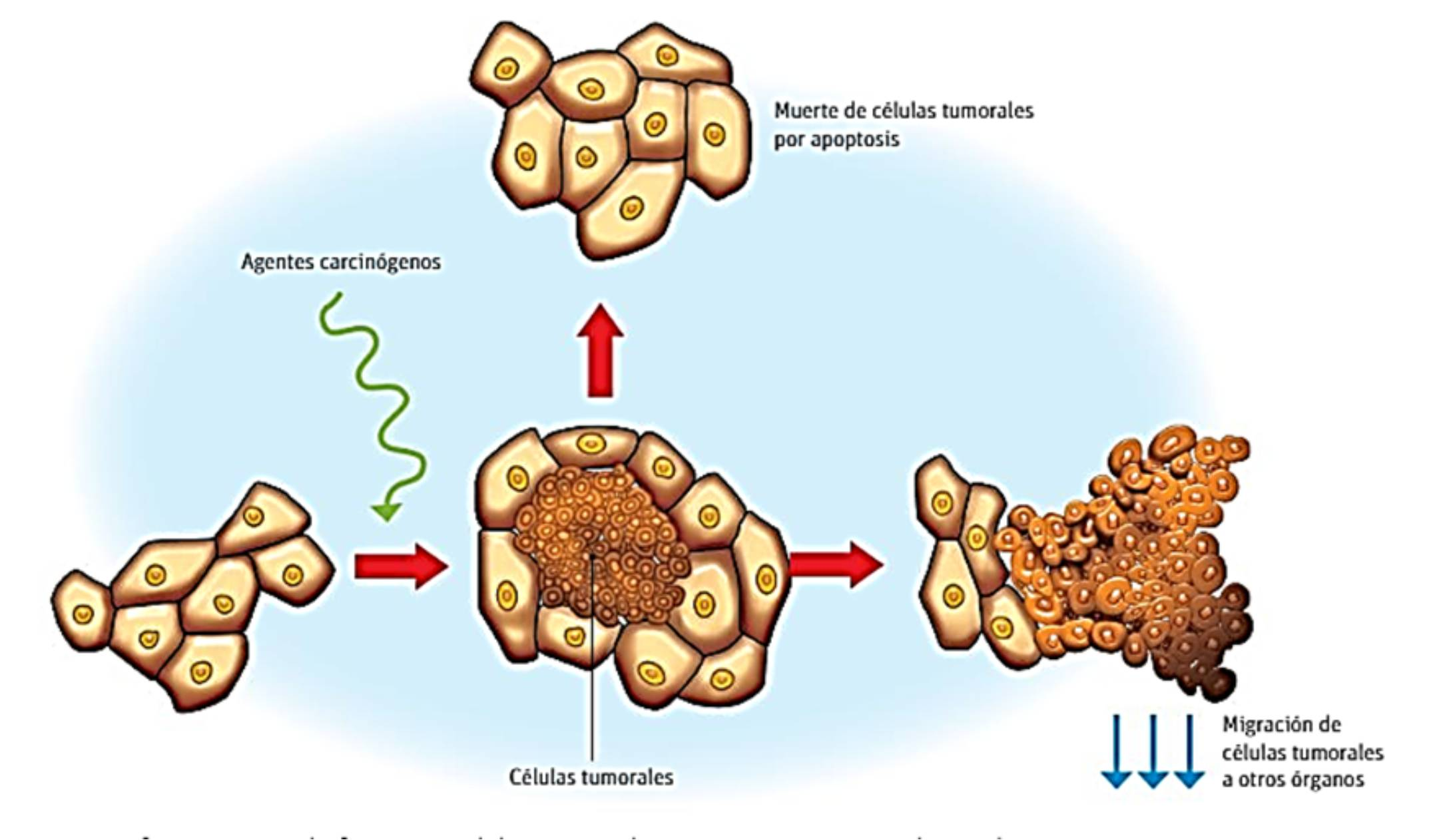 1- ¿Qué representa este esquema? 6 puntos2- ¿Qué ocasionó la formación del tumor en la situación representada en el esquema? 6 puntos 3- ¿Cuál es el mecanismo que permite mantener el tejido en condiciones normales? 6 puntosII- Identifica en las siguientes representaciones cuál es el proceso de Mitosis y cuál el de Meiosis :                                                                                                1- Selecciona en las caracterìsticas siguientes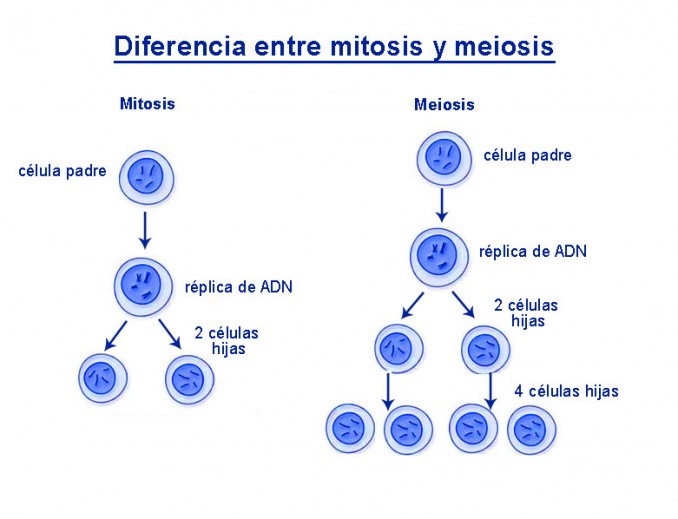                                                                                                 Cuàl corresponde a la Mitosis y cuàl a la Meiosis:                                                                                                .Està relacionada con la reproducciòn .__________                                                                                                .Se produce a lo largo de toda la vida.___________                                                                                                .Produce células idénticas.  ___________________                                                                                                .Produce células diploides____________________                                                                                                .Produce células haploides___________________III-  Fundamenta con no menos de dos ejemplos cómo evitar algunos tipos de canceres.RUBRICA DE EVALUACION:I - 18 PUNTOS 6 c/u II- 14 PUNTOS  IDENTIFICAR 4   1- 10 PUNTOS 2c/u III-  6 PUNTOS